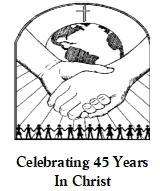 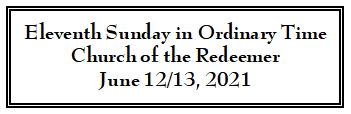 GATHERING SONG: “We Walk By Faith”1.	We walk by faith, and not by sight:  no gracious words we hear from him who spoke as none e'er spoke, but we believe him near.2.	We may not touch his hands and side, nor follow where he trod; but in his promise we rejoice, and cry "My Lord and God!"3.	Help then, O Lord, our unbelief, and may our faith abound; to call on you when you are near, and seek where you are found:4.	That when our life of faith is done in realms of clearer light we may behold you as you are in full and endless sight.5.	We walk by faith, and not by sight:  no gracious words we hear of him who spoke as none e'er spoke, but we believe him near.By Marty Haugen.  Copyright 1984 by G.I.A. Publications, Inc.  All rights reserved.  OneLicense.net License #A-701559GREETINGGLORIAGlory to God, glory to God, glory to God in the highest and on earth peace, on earth peace to people of good will.1. 	We praise you, we bless you, we adore you, we glorify you, we give you thanks for your great glory, Lord God, heavenly King, O God, almighty Father. 2. 	Lord, Jesus Christ, Only Begotten Son, Lord God, Lamb of God, Son of the Father, you take away the sins of the world, have mercy on us; you take away the sins of the world, receive our prayer; you are seated at the right hand of the Father, have mercy on us.3. 	For you alone are the Holy One, you alone are the Lord, you alone are the Most High, Jesus Christ, with the Holy Spirit, in the glory of God the Father.  Text: ICEL, Copright 2010,.  Music: Mass of Joy and Peace, Tony E. Alonso.  Copyright 2010 GIA Publications, Inc. FIRST READING: Ezekiel 17:22-24PSALM 92: “Lord, it is Good”Lord, it is good, Lord, it is good, Lord, it is good to give thanks to you.By Tony Alonso. The English translation of the Psalm Response from the Lectionary for Mass Copyright 1967, 1981, 1997, International Commission on English in the Liturgy Corporation. Verses copyright 2010, Conception Abbey/The Grail, admin. by GIA Publications, Inc. Music copyright 2012 by GIA Publications, Inc. All rights reserved.  OneLicense.net License #A-701559SECOND READING: 2 Corinthians 5:6-10GOSPEL ACCLAMATION: “Celtic Alleluia”Alleluia, alleluia!  Alleluia, alleluia!By Fintan O'Carroll and Christopher Walker of the St. Thomas More Center.  Copyright 1985 by New Dawn Music.  All rights reserved.GOSPEL: Mark 4:26-34                                 HOMILYCREED	I believe in one God, the Father Almighty, maker of heaven and earth, of all things visible and invisible.	I believe in one Lord, Jesus Christ, the only Begotten Son of God, born of the Father before all ages.  God from God, Light from Light, true God from true God, begotten, not made, consubstantial with the Father; through him all things were made.  For us men and for our salvation he came down from heaven: (bow) And by the Holy Spirit was incarnate of the Virgin Mary, and became man.  For our sake he was crucified under Pontius Pilate; he suffered death and was buried, and rose again on the third day in accordance with the Scriptures.  He ascended into heaven and is seated at the right hand of the Father.  He will come again in glory to judge the living and the dead and his kingdom will have no end. 	I believe in the Holy Spirit, the Lord, the giver of life, who proceeds from the Father and the Son, who with the Father and the Son is adored and glorified, who has spoken through the prophets.  I believe in one holy catholic and apostolic Church.  I confess one Baptism for the forgiveness of sins and I look forward to the resurrection of the dead and the life of the world to come.  AmenLITURGY OF THE EUCHARISTPreface Dialogue		Priest:	The Lord be with you.    		People: And with your spirit.	Priest:	Lift up your hearts.			People: We lift them up to the Lord.	Priest:	Let us give thanks to the Lord our God. People: It is right and just.Holy, HolyHoly, holy, holy Lord God of hosts.  Heaven and earth are full of your glory.  Hosanna in the highest.  Blessed is he who comes in the name of the Lord.  Hosanna in the highest.  Memorial Acclamation We proclaim your death, O Lord, and profess your Resurrection until you come again.Amen: “Mass of Joy and Peace”A - men, A - men, A - men, A - men. A - men, A - men, A - men, A - men.Text: ICEL, copright 2010. Music: Mass of Joy and Peace, Tony E. Alonso.  Copyright 2010 GIA Publications, Inc. The Lord’s PrayerSign of PeacePriest: Lord Jesus Christ, who said to your Apostles: Peace I leave you, my peace I give you, look not on our sins, but on the faith of your Church, and graciously grant her peace and unity in accordance with your will. Who live and reign for ever and ever.	People: Amen.	Priest: The peace of the Lord be with you always.	People: And with your spirit.   Priest/Deacon: Let us offer each other the sign of peace.Lamb of God Lamb of God:  you take away the sins of the world:  have mercy on us.Lamb of God:   you take away the sins of the world:  have mercy on us.Lamb of God:  you take away the sins of the world:  grant us peace, grant us peace.Priest: 	Behold the Lamb of God, behold him who takes away the sins of the world.  Blessed are those called to the supper of the Lamb.People:	Lord, I am not worthy that you should enter under my roof, but only say the word and my soul shall be healed. COMMUNION: “Seed, Scattered and Sown”Seed, scattered and sown, wheat, gathered and grown, bread, broken and shared as one, the Living Bread of God.  Vine, fruit of the land, wine, work of our hands, one cup that is shared by all; the Living Cup, the Living Bread of God.(Last time repeat:  the Living Cup, the Living Bread of God.)1.	Is not the bread we break a sharing in our Lord?  Is not the cup we bless the blood of Christ outpoured?2.	The seed which falls on rock will wither and will die.  The seed within good ground will flower and have life.Seed, scattered and sown, wheat, gathered and grown, bread, broken and shared as one, the Living Bread of God.  Vine, fruit of the land, wine, work of our hands, one cup that is shared by all; the Living Cup, the Living Bread of God.(Last time repeat:  the Living Cup, the Living Bread of God.)3.	As wheat upon the hills was gathered and was grown, so may the church of God be gathered into one.By Dan Feiten.  Copyright 1987 by Ekklesia Music.  All rights reserved.COMMUNION: “Here At This Table”	Come and be filled here at this table.  Food for all who hunger and drink for all who thirst.  Drink of his love, wine of salvation.  You shall live forever in Jesus Christ the Lord.  (Last time: you shall live forever in Jesus Christ the Lord.)You who labor for justice, you who labor for peace, you who steady the plow in the field of the Lord.2.	You with lives full of pain, you who sorrow and weep, you, beloved of Christ, come to him, come to him!3       Children of ev’ry color in ev’ry land, you are his own, he gathers you          gently.  Don’t you grow weary, for when you run, you run with the Lord!4	You, the aged among us, holy, faithful and wise, may the wisdom you share form our lives and our world!Copyright 1996, 1999 by Janet Sullivan Whitaker and James Maxwell Whitaker.  Published by OCP Publications.  All rights reserved.  Reproduced with permission under License #A-701559, OneLicense.netSENDING FORTH: “Canticle of the Sun”The heavens are telling the glory of God, and all creation is shouting for joy:  Come, dance in the forest, come, play in the field, and sing, sing, to the glory of the Lord.  (Last time: And sing, sing to the glory of the Lord!)1.	Praise for the earth, who makes life to grow, the creatures you made to let Your life show, the flowers and trees that help us to know the Heart of Love.By Marty Haugen.  Copyright 1980 by G.I.A. Publications, Inc.  All rights reserved. OneLicense.net License #A-701559